Arca com tecnologia avançada de refrigeração permite dinamizar mais projetos de investigação 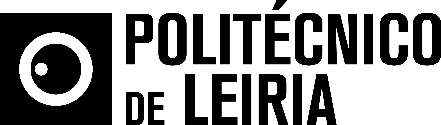 ESSLei/IPLeiria recebe equipamento inovador para projetos de investigação e ensinoA Escola Superior de Saúde do Politécnico de Leiria (ESSLei/IPLeiria) foi uma das poucas instituições a nível nacional selecionada para receber uma arca dotada de tecnologia avançada de refrigeração, que lhe permite uma melhor gestão dos recursos materiais, e propor novos projetos de investigação científica que envolvam a conservação de amostras, o que não era exequível anteriormente.Doado pela empresa Ternox, o novo equipamento, um ultracongelador Heraeus, permite o controlo preciso da temperatura de -50°C a -86°C. Foi especialmente desenhado para a conservação durante longos períodos de tempo de produtos sensíveis, tais como amostras de investigação, substâncias químicas ou reagentes e ingredientes para atividades de cozinha molecular (no âmbito do curso de Nutrição e Dietética), os quais devem permanecer inalterados a temperaturas abaixo de -80ºC, beneficiando assim todos os projetos da ESSLei/IPLeiria que envolvem amostras biológicas e/ou produtos de biotecnologia para a realização de estudos experimentais. As principais áreas de aplicação do equipamento são os hospitais e os centros de investigação que têm de cumprir requisitos exigentes de conservação, incluindo flutuações mínimas de temperatura, como é o caso da ESSLei/IPLeiria.A ESSLei foi selecionada a nível nacional – a par de outras três instituições de ensino superior – para receber este equipamento, cedido pela empresa Ternox - Equipamentos em Aço Inoxidável Lda, com sede em Celorico de Basto, em colaboração com o grupo multinacional COVANCE, e com a Sociedade Portuguesa de Ciências de Animais de Laboratório (SPCAL).O equipamento tem um valor comercial de aproximadamente 15.000 euros.Leiria, 23 de março de 2017Para mais informações contactar:Midlandcom – Consultores em ComunicaçãoMaria Joana Reis * 939 234 512 * 244 859 130 * mjr@midlandcom.ptAna Frazão Rodrigues * 939 234 508 * 244 859 130 * afr@midlandcom.ptAna Marta Carvalho * 939 234 518 * 244 859 130 * amc@midlandcom.pt 